VŠĮ KLAIPĖDOS KRAŠTO BURIAVIMO SPORTO MOKYKLA „ŽIEMYS“2021-2023 M. VAIKŲ SPORTINIO UGDYMO PLANAS IR ILGALAIKĖ PROGRAMABENDROSIOS NUOSTATOSVšĮ Klaipėdos krašto buriavimo sporto mokykla „Žiemys“ (toliau Mokykla) ugdymo planas (toliau - Ugdymo planas) reglamentuoja formalųjį švietimą papildančio sportinio ugdymo programų ugdymo plano įgyvendinimą mokykloje.Ugdymo plane vartojamos sąvokos:2.1. Meistriškumo pakopa – ugdytinio sportinio meistriškumo lygį pagal sporto varžybose užimtą vietą arba pasiektą rezultatą apibrėžiančių rodiklių grupė.2.2. Pradinis rengimas – aktyvus asmenybės jausmų, sąmonės, psichikos ir intelekto poveikis kūno kultūros, sporto priemonėmis bei sportinių gabumų atskleidimas.2.3. Meistriškumo ugdymas – aktyvus asmenybės ne tik fizinių ypatybių, fizinių galių, bet ir visų pirma jausmų ir sąmonės, psichikos ir intelekto poveikis kūno kultūros, sporto priemonėmis, laiduojantis socialinių psichologinių poreikių skiepijimą.2.4. Sportas – visos fizinės veiklos formos, kuriomis organizuotai ar individualiai siekiama tobulinti fizinę ištvermę ir psichinę sveikatą (gerovę), formuoti socialinius santykius ar siekti rezultatų įvairaus lygio varžybose.2.5. Sportininkas – žmogus, sistemingai besitreniruojantis, dalyvaujantis sporto varžybose, siekiants kuo geresnių sporto rezultatų, nuosekliai didinantis savo sportinį meistriškumą.2.6. Treneris – kvalifikuotas sporto pedagogas, buriavimo sporto šakos specialistas, turintis teisę rengti ir rengiantis sportininkus arba komandas varžyboms.2.7. Sporto pratybos – savarankiška sportininko arba bendra sportininkų ir trenerio veikla, planingas treniravimasis.2.8. Sporto varžybos – dviejų ar daugiau sportininkų, komandų, sporto klubų varžymasis pagal iš anksto paskelbtus nuostatus, laikantis tarptautinės sporto šakos federacijos nustatytų taisyklių, turint tikslą nustatyti nugalėtojus, prizininkus.2.9. Sporto stovykla – tikslingas trumpalaikis sportininkų arba komandos rengimas (is) varžyboms sporto bazėje.2.10. Treniruotė, treniravimasis – tikslingas žmogaus fizinių ar psichinių savybių ugdymas, stiprinimas, lavinimas; organizmo, psichikos savybių ir galimybių plėtimas.2.11. Ugdymo grupė – vienodo amžiaus ir pasirengimo sportuojančių vaikų, paauglių, jaunuolių būrys, vadovaujant treneriui arba trenerių grupei.2.12. Sportininko amžiaus tarpsnis – tarpsnis, kuriam, būdingos tos pačios, priklausančios nuo amžiaus, organizmo ypatybės.2.13. Sportininkų atranka – asmenų, gebančių pasiekti svarių konkrečios sporto šakos ar rungties rezultatų, atrinkimas.2.14. Sportinis orientavimas – sportinės veiklos pasirinkimas: asmens kreipimas į tinkamiausią, jo gebėjimus, polinkius labiausiai atitinkančią sporto šaką, rungtį, perspektyvių didelio meistriškumo siekimo krypčių nustatymas, remiantis sportininko įgimtų ypatybių, gebėjimų, brendimo ypatumų, asmeninių savybių pažinimu.3. Ugdymo plane vartojamos sąvokos atitinka Lietuvos Respublikos švietimo įstatyme (Žin., 1991, Nr. 23-593; 2003, Nr. 63-2853), Lietuvos Respublikos kūno kultūros ir sporto įstatyme (Žin., 1996, Nr. 9-215; 2008, Nr. 47-1752) ir kituose švietimą reglamentuojančiuose teisės aktuose vartojamas sąvokas.II. PLANO TIKSLAI IR UŽDAVINIAIPlano tikslas – atsižvelgiant į sporto šakos ypatumus, vaiko amžių sistemiškai plėsti vaiko pasirinktos ugdymo srities žinias, stiprinti gebėjimus ir įgūdžius bei suteikti sportuojančiam vaikui bendrųjų ir dalykinių kompetencijų. Siekti sportinių rezultatų.Uždaviniai: 1. Užtikrinti pasirinktos sporto šakos ugdymo turinį, metodus ir priemones, suteikiant galimybes tobulėti.2. Plėtoti sportuojančiųjų gebėjimus pasirinktos sporto šakos raiškos įgūdžius.III. UGDYMO PLANO SUDARYMAS2021 – 2023 mokslo metų ugdymo planas ir programiniai reikalavimai parengti vadovaujantis Neformaliojo vaikų švietimo koncepcija, patvirtinta Lietuvos Respublikos švietimo ir mokslo ministro 2012 m. kovo 29 d. įstatymo Nr. V- 554 redakcija, Kūno kultūros ir sporto departamento prie LR Vyriausybės generalinio direktoriaus 2014 m. gegužės 23 d. įstatymu Nr. V-219 „Sportinio ugdymo organizavimo rekomendacijos (su aktualiais pakeitimais).Mokykla 2021 01 01 - 2023 12 31 įgyvendina sporto šakos ugdymo programą: 2.2. Buriavimo;Pagrindinis ugdymo turinio uždavinys: per vaikų ir jaunimo saviraišką sporte – talentingų sportininkų paiešką, optimalus bendrasis ir specialusis jų fizinis rengimas, orientavimas buriavimo sporto šakai ar jos disciplinai, pradinis jų apmokymas sporto šakų pagrindu, šiuolaikinių sporto mokslo laimėjimų pritaikymas, siekiant optimalių sportinių rezultatų.SPORTINIO UGDYMO ORGANIZAVIMO FORMOS IR PRIEMONĖSPagrindinės sportininkų ugdymo formos yra šios; teorinis ir praktinis mokymas vietos sporto bazėje, nuomojamose patalpose ir sporto stovyklose, dalyvavimas sporto varžybose. Taip pat gali būti organizuojami seminarai, disputai, ekskursijos, testai.Teorinis mokymas apima bendruosius kūno kultūros, sveikos gyvensenos, racionalios dienotvarkės, mitybos reikalavimus, asmens higienos taisykles, elgesio ir kultūros žinias. Fizinių pratimų įtaka atskirų organų sistemų veiklai, parinktos sporto šakos technikos elementų, sporto varžybų taisyklių nagrinėjimą ir suvokimą.Praktinis mokymas apima bendrąjį ir specialųjį fizinį, techninį, kontaktinį ir psichologinį sportininko rengimą, jo metu įgyti mokėjimai ir įgūdžiai realizuojami per sporto varžybas.Ugdymo turinys paremtas sporto mokslo įrodyta ir praktikoje patvirtinta daugiamete rengimo sistema, kuri suskirstyta į keturias pakopas: pradinio rengimo, meistriškumo ugdymo, meistriškumo tobulinimo ir didelio meistriškumo.Mokyklos sportininkų ugdymas organizuojamas vadovaujantis:Mokyklos nuostatais;Sporto šakų ugdymo programomis;Grupiniais arba individualiais mokymo planais;Mokyklos renginių kalendoriais;Kitais normatyviniais dokumentais.Pagrindinės ugdymo priemonės:Teorinis mokymas;Bendras fizinis parengimas;Specialus fizinis parengimas;Sporto šakos technikos mokymas;Sporto šakos taktikos mokymasDalyvavimas sporto šakos varžybose;Sportininkų fizinių savybių kontrolė;Dalyvavimas BFP ir SFP varžybose.Papildomos ugdymo priemonės:Olimpinis švietimas, kilnus elgesys;Pirmoji medicinos pagalba, traumų samprata ir priežastys;Sauga treniruotėse ir varžybose;Psichologinis sportininkų rengimas; Sporto šakos taisyklės ir teisėjavimas.Sporto šakos bendrojo fizinio paruošimo procese naudojami įvairios sporto šakų metodikos ir pratimai: plaukimas, bėgimo treniruotės, komandiniai ir individualūs sportiniai žaidimai, gimnastika bei bendro lavinimo pratimai.Lavinant buriuotojų specialiąją ir jėgos ištvermę naudojami keturi pagrindiniai treniruotės metodai: tolygusis, pakaitinis, kartotinas, intervalinis.Visi buriuotojai privalo mokėti plaukti, žinoti ir mokėti suteikti pagalbą nukentėjusiesiems vandenyje.Visi Mokyklos sportininkai mokomojo proceso metu turi vadovautis ir vykdyti Saugaus sportininkų elgesio (sporto šakos) treniruočių metu instrukcija, o treneriai – Saugaus trenerių elgesio treniruočių metu instrukcija, darbų saugos, nuomojamų bendro fizinio pasiruošimo salių ir sportinių žaidimų salių naudojimo instrukcijas, plaukimo baseinuose ir saugos ir sveikatos instrukcijas, kitų nuomojamose patalpose reikalaujančių instrukcijų, taisyklių ir reikalavimų.Mokyklos sportininkai privalo periodiškai tikrintis sveikatos būklę sporto medicinos centruose ir gali dalyvauti treniruotėse bei varžybose tik turėdami galiojančią sportuojančiojo sveikatos patikrinimo medicininę formą Nr. 068/a.Mokyklos sportininkų mokymas organizuojamas ištisus metus, sportininkų laisvalaikiu: po pamokų, poilsio ir švenčių dienomis, atostogų ypač vasaros metu. Mokymas organizuojamas atsižvelgiant į sporto šakos treniruočių proceso sezoniškumo ypatumus.Pradinio rengimo grupę gali lankyti visi norintys vaikai 6-9 metų amžiaus, gavę raštišką tėvų (globėjų) sutikimą, pasirašę sutartį su Mokykla bei turintys sporto medicinos (jeigu tokios nėra, sveikatos priežiūros) įstaigos leidimą.Trenerių atostogų grafikas sudaromas taip, kad treniruočių procesas vyktų pagal metinį mokomosios grupės planą, patvirtintą Mokyklos direktoriaus. Su atostogaujančio ir/ar sergančio trenerio grupe gali dirbti sutinkantis treneris paskirtas Mokyklos direktoriaus įsakymu.Teorinių paskaitų ir pratybų minimali trukmė – 1 val.Maksimali sporto pratybų trukmė priklauso nuo trenerio grupinio ar individualiojo ugdymo plano reikalavimų. Į šį skaičių įeina ir oficialus kalendorinių varžybų, jeigu jose dalyvauja sportininkas su treneriu, laikas.Mokinių rudens, Kalėdų, Velykų atostogų metu popietinės treniruotės gali būti vykdomos nuo 10 val.Teorinių paskaitų, mokomųjų treniruočių ar kitų pratybų laikas ir vieta nurodomi Mokyklos direktoriaus patvirtintuose mokomųjų grupių treniruočių tvarkaraščiuose, o mokomųjų treniruočių stovyklų – Mokyklos direktoriaus įsakymuose.Mokyklos treneriai ir administracija dirba penkias dienas per savaitę.Švenčių ar poilsio dienomis gali būti organizuojamos varžybos, turnyrai, sporto šventės, stovyklos, išvykos į respublikinius ar tarptautinius renginius.Oro temperatūrai esant 20 laipsnių šalčio ar žemesnei, į Mokyklos treniruotes gali neiti 7-10 metų sportininkai, esant 25 laipsnių šalčio ar žemesnei temperatūrai 11 m. ir vyresni sportininkai. Šios treniruotės įskaičiuojamos į bendrą užsiėmimų valandų skaičius.Mokykla rūpinasi mokyklos psichologine ir socialine aplinka. Kuriama atmosfera, grindžiama mokyklos personalo ir tėvų abipuse pagarba, savitarpio supratimu ir bendradarbiavimu, siekiu dalytis atsakomybe už sportininkų ugdymą. Mokyklos ir tėvų bendradarbiavimas vyks trejopo pobūdžio:22.1 Tėvų informavimas – teikiama informacija apie sportininko pažangumą, lankomumą, elgesį;22.2 Tėvų pakvietimas dalyvauti mokyklos renginiuose, paskaitose.22.3 Pagalba tėvams – trenerių, administracijos individualiais pokalbiais apie vaiko elgesį ir galimus tėvų veiksmus, elgesį, motyvavimą namuose.Rekomenduojama trenerio sportinio ugdymo plane  atspindėta ši informacija:Bendra informacija (grupės meistriškumas, sportininkų skaičius, ugdymo valandų skaičius per savaitę);Grupės sportinio ugdymo tikslai ir uždaviniai;Metinis ugdymo veiklos planas;Planuojami kontroliniai testavimai ir jų vertinimo kriterijai;Numatomos vykdyti stovyklos;Varžybos, kuriose planuojama dalyvauti, dalyvių skaičius;Varžybų rezultatų vertinimo kriterijai;Treniruočių organizavimo formos ir trukmė;Treniruočių, stovyklų, varžybų vykdymo aplinka;23.10.Planuojami mokomosios grupės rezultatai, pasiekimai (keliems sportininkams bus suteiktos aukštesnės meistriškumo pakopos, kiek sportininkų įtraukta į Lietuvos rinktines, ir pan.).23.11. už pateiktų duomenų teisingumą ataskaitose atsako treneris.SPORTINIO UGDYMO GRUPIŲ SUDARYMASSportinio ugdymo grupės sudaromos pagal sportininko užimtą vietą varžybose vadovaujantis meistriškumo pakopų rodikliais, patvirtintais Kūno kultūros ir sporto departamento prie Lietuvos Respublikos Vyriausybės generalinio direktoriaus 2014 m. Gegužės 23 d. įsakymu Nr. V-219.1 lentelėje - 2021-2023 m. m. ugdymo turinys pagal mokymo grupių meistriškumą (buriavimas).Formąlųjį švietimą papildančio sportinio ugdymo programų pradinio rengimo etapas per metus trunka 44 savaites, meistriškumo ugdymo etapas - 46 savaites, meistriškumo tobulinimo ir didelio meistriškumo ugdymo etapai – po 48 savaites.Pradinio rengimo mokymo grupės sukomplektavimui suteikti ne ilgesnį kaip vieno mėnesio laikotarpį tik naujai į darbą sporto mokykloje priimtiems treneriams.Mokomoji grupė gali būti mišri arba sudaryta iš vienos lyties sportininkų.Sudarant formalųjį švietimą papildančio meistriškumo ugdymo arba meistriškumo tobulinimo etapo ugdymo grupę, vietoj vieno nurodyto ugdytinio į grupę gali būti įtraukti 2 (du) viena pakopa žemesnės meistriškumo pakopos rodiklius atitinkantys ugdytiniai.Jeigu jaunesnio amžiaus ugdytinis atitinka aukštesnės pakopos rodiklius, jis gali būti įtrauktas (ne daugiau kaip du sportininkai) į vyresnio amžiaus sportinio ugdymo grupę.Mokomoji grupė laikoma nesukomplektuota, jeigu treniruotes ar pratybas lanko mažiau kaip 2/3 grupės sportininkų skaičiaus. Jei per 1 mėnesį treneriui nepavyksta atkurti grupės komplektavimo pagal reikalavimus, direktoriaus įsakymu ši ugdymo grupė uždaroma, likusiems ugdytiniams pasiūloma tęsti ugdymąsi kito trenerio arba kitoje panašaus meistriškumo lygio grupėje.Treneris yra atsakingas už sportininkų grupių komplektavimą.Apie ugdytinių kaitą visose ugdymo grupėse treneris nedelsdamas privalo informuoti mokyklos administraciją.Mokyklos direktorius gali sudaryti ir tvirtinti sporto šakos trenerių brigadas. Brigada kartu sprendžia sportininkų atrankos, jų pradinio rengimo ir auklėjimo, perdavimo tolesniam meistriškumui tobulinti ir kitus klausimus.FIZINĖ APLINKAFizinei aplinkai priskiriami mokyklos pastatai, patalpos, teritorija, mokymo ir mokymosi priemonės. Visa fizinė aplinka tarnauja ugdytinių aktyviam ugdymui(si). Treneriams sudaromos galimybės (kiek leidžia ištekliai) dirbti inotyviai.Sporto mokykla „Žiemys“ pagal panaudą turi administracines patalpas su mokomąja klase teoriniams užsiėmimams (Pilies g.2a, Klaipėda, 4 aukštas) Drevernos prieplaukoje turi: nuplaukimo tiltelį, 90 kv.m patalpas inventoriaus laikymui, 4 švartavimosi vietas.Pagrindinis buriavimo mokomųjų treniruočių procesas (gegužės – spalio mėn.) ir Mokyklos organizuojamos varžybos vykdomos Kuršių marių akvatorijoje. Treniruotės paruošiamojo sezono metu (lapkričio – balandžio mėn.) vyksta, nuomotose patalpose Klaipėdoje, Klaipėdos   baseine).Treniruočių vieta gali kisti, tiksli vieta nurodoma treniruočių tvarkaraštyje.Atsiradus ugdymo plane nenumatytiems atvejams, Mokykla gali koreguoti ugdymo plano įgyvendinimą, priklausomai nuo ugdymo lėšų, sprendimas derinamas su Mokyklos taryba.Kultūrinė aplinka apima mokyklos puoselėjamas ir kuriamas tradicijas, mokyklos bendruomenės renginius.SPORTININKŲ PASIEKIMŲ VERTINIMASSportininkų pažangos ir pasiekimų vertinimas atliekamas pagal KKSD prie LRV generalinio direktoriaus 2014 m. gegužės 23 d. įsakymu Nr. V-219 patvirtintų Sportinio ugdymo organizavimo rekomendacijų 1 ir 2 prieduose nustatytus meistriškumo pakopų rodiklius, pagal sportininko užimtą vietą išvardytose varžybose arba varžybose pasiektą rezultatą.Rekomendacijose nurodyti meistriškumo rodikliai, pasiekti olimpinėse žaidynėse, Pasaulio ir Europos čempionatuose galioja 5 metus nuo pasiekto rezultato dienos, tarptautinėse suaugusių, jaunimo ir jaunių amžiaus grupių varžybose, Lietuvos Respublikos suaugusių, jaunimo ir jaunių amžiaus grupių čempionatų varžybose – 3 metus nuo pasiekimo dienos, kitose varžybose – 2 metus nuo pasiekimo dienos, jie taikomi įvertinant sportininkų pasiekimus.Sportininkų prašymu, mokyklos administracija ruošia pažymą apie sportininko lankomą sporto šaką, įvardijant treniruočių skaičių per savaitę, užsiėmimų trukmę, sportininko trenerį. Mokslo metų pusmečio pabaigoje, sportininkui prašant, paruošiama pažyma apie sportininko lankomos sporto šakos įvertinimą (įskaityta/10 balų). Sportininkų pažanga vertinama pagal patvirtintų sporto šakų programų amžiaus grupių normatyvus. Buriavimo kontrolinių normatyvų rodikliai pagal amžiaus grupes:JAUNUČIAIJAUNIAIJAUNIMAS, SUAUGUSIŲJAUNUTĖSJAUNĖSMOTERYSVIII. VEIKLOS PRIORITETAISiekiant užtikrinti sklandų ir efektyvų Mokyklos darbą, būtina išgryninti veiklos prioritetus. Žemiau pateiktoje schemoje apžvelgiamas buriuotojo kelias: 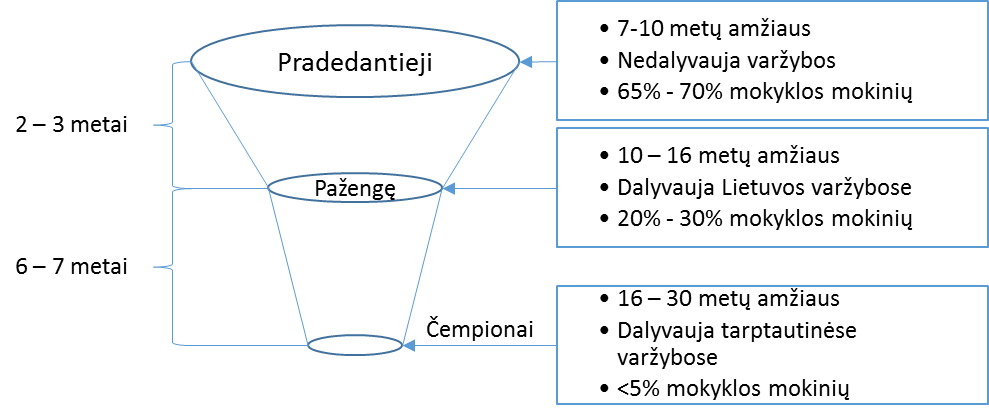 Paveikslas 1 Buriuotojo keliasKaip parodyta aukščiau pateiktoje schemoje, norint išugdyti vieną čempioną, reikia į mokyklą pritraukti bent 20 pradedančiųjų vaikų. Todėl, visų pirma, norint, kad mokyklos auklėtiniai pasiektų geresnius rezultatus, būtina į mokyklą pritraukti daugiau mokinių. Mokinių pritraukimas taip pat savaime prisideda prie mokyklos tikslų siekimo, nes kuo daugiau mokinių dalyvauja mokyklos veikloje, tuo labiau prisidedama prie jaunimo užimtumo vystymo.Norint išvengti Mokyklai kylančių grėsmių ir pasinaudoti esančiomis galimybėmis, reikia plėtoti Mokyklos veiklą.Remiantis aukščiau išsakytais argumentais išgryninti šie mokyklos veiklos prioritetai.Mokyklos mokinių skaičiaus didinimasSportinių pasiekimų skatinimasMokyklos plėtros skatinimasPirmas prioritetas – DIDINTI MOKINIŲ SKAIČIŲ UždaviniaiSiekiant užtikrinti Mokyklos sporto mokinių skaičių, keliami šie uždaviniai:Didinti treniruočių proceso patrauklumąDidinti mokyklos žinomumąOrganizuoti pažintinius buriavimo renginiusPriemonėsSiekiant įgyvendinti aukščiau išvardintus uždavinius, planuojama diegti ar vystyti šias priemones:Treniruočių struktūros pakeitimasAtsižvelgiant į pradedančių sportininkų ugdymo reikalavimus ir rekomendacijas, būtina treniruočių procesą suderinti su žaidimo elementais bei papildomomis veiklomis – ekskursijomis, kitais užsiėmimais. Papildomos veiklos ne tik pagreitintų buriavimo įgūdžių lavinimą, bet ir leistų sportininkams praplėsti akiratį bei monotoniškas treniruotes paverstų smagiomis. Žaidimo elementai būtų įtraukiami į kiekvienos treniruotės eigą.Treniruočių proceso modernizavimasKadangi buriavimo užsiėmimams didelę konkurenciją kelia kompiuteriniai žaidimai bei kitos interaktyvios pramogos, itin svarbu integruoti kompiuterinius elementus į buriavimo sportą. Yra įvairių skirtingo lygio buriavimo simuliatorių ir kompiuterinių žaidimų, treniruočių metu dalį treniruočių proceso galima perkelti į ekraną. Šių priemonių dėka buriavimo sportui konkurenciją keliantys elementai būtų transformuojami į ugdymo įrankius.Naujų jachtų klasių įtraukimasVienas iš buriavimo privalumų – tai šios sporto šakos įvairovė ir universalumas. Vien Olimpinėse žaidynėse buriuojama net 10 skirtingų jachtų klasių. Šiuo metu populiarėja vis greitesnės jachtų klasės, dėl šios priežasties į Olimpinių klasių sąrašą įtrauktos tokios klasės, kaip „49er“ ar katamaranai „Nacra F17“. Buriavimas greitais moderniais laivais yra patrauklus ne tik patyrusiems sportininkams, bet irpradedantiesiems bei jaunimui. Ateityje į mokyklos veiklą būtų įtraukiamos „29er“ klasės jachtos, kurios yra skirtos treniruotis prieš pradedant buriuoti „49er“ tipo jachtomis, bei „Techno 293“ burlentės, kurios yra vienos iš Jaunimo olimpinių žaidynių klasių, bei naudojamos ir būsimiems „RS:X“ olimpinės klasės burlentininkams. „29er“ ir „Techno 293“ klasių įtraukimas ne tik praplėstų sportininkams suteikiamų galimybių spektrą, bet ir gali būti pagrindžiamas ekonomiškai. Vienvietė „Optimist“ klasės jachta kainuoja apie 5000 Eur, o dvivietė „29er“ tipo jachta kainuoja apie 10000 Eur. Jachtos kaina vienam buriuotojui yra praktiškai vienoda. Be minėtų klasių būtina pasidairyti ir į kitas alternatyvas. Čia svarbu neiškirsti iš konteksto, bet ir būti rinkos lyderiais – pradėti buriuoti augančia jachtų klase, tačiau nebūti vieninteliais Baltijos regioje. Be konkurencijos geri sportiniai pasiekimai nebus įmanomi. Viešinimo plano parengimas ir vykdymasSiekiant didinti Mokyklos žinomumą, būtina vykdyti viešinimo veiklas. Nemaža dalis jaunimo ir jų tėvų, kurie galėtų buriuoti, apie tokią galimybę tiesiog nežino ar turi klaidingų išankstinių nuostatų. Taip pat buriavimas gali atrodyti nepagrįstai pavojingas ar sudėtingas. Ši klaidinga nuomonė ypač aktuali vaikų tėvams, kuriuos būtina informuoti.Siekiant parengti ir įgyvendinti efektyvų viešinimo planą, pasitelkiama išorinius partnerius. Tam galima pasitelkti profesionalus, kurių galima rasti tarp buriuojančių vaikų tėvų. Viešinant mokyklos veiklą taip pat būtina pasitelkti regioninę ir nacionalinę spaudą bei portalus ir efektyviai išnaudoti socialinių tinklų teikiamas galimybes. Mokykla informacinių partnerių dėka sistemingai viešina sportininkų pasiekimus, laimėjimus, suorganizuotus renginisu tiek spaudoje, tiek televizijoje. Buriavimo stovyklų organizavimasNorint sukurti galimybes reikšmingam jaunimo kiekiui susipažinti su buriavimu, galima organizuoti įvairius renginius. Vasaros stovyklos yra labai gera ir efektyvi priemonė vaikus supažindinti su buriavimu bei generuoti papildomas pajamas mokyklos veiklai vystyti. Dalis stovyklose dalyvaujančių vaikų susidomėtų buriavimu ir taptų mokyklos mokiniais.Apie galimas stovyklas pranešti mokyklose reikia jau nuo rudens, taip konkurencinėje aplinkoje skleidžiant žinomumą ir  kuriant smagios vasaros lūkesčius. Buriavimo renginių organizavimasĮvairiuose Klaipėdos miesto ir rajono vandens telkiniuose galima rengti buriavimo šventes, kurių metu vaikai galėtų kelias valandas gyvai išbandyti buriavimą. Šių renginių metu siekiama paskatinti jaunimą pradėti lankyti Mokyklos užsiėmimus bei dalyvauti organizuojamose buriavimo stovyklose. Organizuojant buriavimo renginius, bus bendradarbiaujama su Klaipėdos „Smiltelės“ ir „Ryto“ vaikų globos namais, buriavimo renginiai galėtų būti sujungiami su ekskursijomis ar kitomis mokyklų veiklomis. Tiklsinė auditorija : 6- 9 metų globos namų vaikai. Renginio projekto veiklų vieta: Drevernos prieplauka arba Dangės upė Klaipėdoje. Šios idėjos tikslas ne tik pristatyti vaikams šią sporto šaką, bet ir sudominti bei suteikti sąlygas globos namų vaikams lankyti buriavimo sportą visus progarmos vykdymo 2022-2024 metus ir ilgiau, suteikiant pilnai reikalingą inventorių, buriavimo aprangą. Programos rezultatas: ne tik rūpintis globos namų vaikų užimtumu, bet ir parodyti, jog buriuoti gali išmokti kiekvienas vaikas, nepriklausomai nuo jo socialinės padėties. Antras prioritetas – SPORTINIŲ PASIEKIMŲ SKATINIMASUždaviniaiKelti mokyklos auklėtinių sportinio meistriškumo lygįAtstovauti Klaipėdos miestui ir Klaipėdos rajonui Lietuvos ir užsienio varžyboseTobulinti ugdymo procesąPriemonėsReguliarus treniruočių vykdymasSiekiant ugdyti sportininkų meistriškumą, būtina reguliariai ir kokybiškai vykdyti treniruotes, kurių metu lavinami sportininkų buriavimo įgūdžiai bei fizinis pasirengimas.Šiuo metu mokykloje tai darome. Yra tik vienas  trūkumas – į sezono treniruotes sportininkai turi važiuoti valandą laiko. Tai kainuoja laiko, energijos, emocinių resursų. Dėl geografinės padėties ir Klaipėdos uosto plėtros, mokyklos sportinė bazė Drevernoje yra optimalus variantas, todėl važiavimo neišvengsi. Sąnaudas važiavimui galima būtų svarstyti mokyklai nuomojantis autobusą ir vykdant dvejas treniruotes vaikams per dieną. Tokiu būdu vaikų skaičius išaugtų dvigubai.Dalyvavimas svarbiausiose Lietuvos Respublikos varžyboseBuriuotojai daugiausia tobulėja varžybų metu – jų metu randasi papildoma sportinė įtampa bei didesnis dalyvių kiekis. Dėl šios priežasties būtina dalyvauti visuose Lietuvos Respublikoje rengiamuose čempionatuose, jaunių bei jaunučių žaidynėse. Dalyvavimas svarbiausiose Užsienio varžyboseUžsienio varžybos išsiskiria dideliu dalyvių kiekiu, bei aukštesniu sportiškumo lygiu. Dalyvaujant užsienio varžybose ženkliai kyla sportinio meistriškumo lygis, plečiasi akiratis. Todėl būtina ne tik geriausiems Mokyklos sportininkams dalyvauti užsienio varžybose, bet ir sudaryti sąlygas visiems mokyklos sportininkams, prisidedant tėvams. Mokyklos rinktinės suformavimasFormuojama Mokyklos rinktinė, kurios nariai galėtų būtų atleidžiami nuo dalyvavimo varžybose ir anrio mokesčio. Šiems sportininkams atitektų naujesnis ir geresnis inventorius, būtų skiriamas papildomas dėmesys sportiniam meistriškumui ugdyti. Mokyklos rinktinės įvedimas skatintų vidinę konkurenciją, papildomai motyvuotų sportininkus tapti šios rinktinės nariais.Rezultatų stebėjimo bei analizavimo sistemaBuriavimas yra kompleksiškas sportas, skirtingos meteorologinės sąlygos reikalauja skirtingų įgūdžių bei savybių, taip pat buriuojant skirtingose distancijos atkarpose reikalingi skirtingi įgūdžiai, kuriuos būtina kryptingai lavinti. Siekiant efektyviai ugdyti sportinį meistriškumą, būtina identifikuoti, kuriose srityse sportininko parengimas yra silpnesnis ir lavinti būtent šias sritis. Šiam tikslui pasiekti naudinga sukurti ir įdiegti rezultatų stebėjimo sistemą, kurios pagalba būtų stebimi sportininkų rezultatai skirtingose atkarpose ir skirtingomis oro sąlygomis, surinkti duomenys būtų analizuojami ir kiekvienam pažengusiam sportininkui būtų parengiama individuali treniruočių programa, keliami individualūs uždaviniai, parengiama išskirtinė fizinio pasirengimo programa.Trenerių patirties dalinimosi veiklosNorint efektyviai ugdyti pasaulinio lygio sportininkus, būtina kelti trenerių kvalifikaciją. Kadangi buriavimo treniravimo trenerių kiekis Lietuvoje ir aplinkiniuose regionuose yra labai mažas, formalaus trenerių paruošimo lygis pasauliniu mastu yra žemas, todėl didžioji dalis trenerių dirba principais, kuriuos išmoko dar patys būdami sportininkais. Dėl šios priežasties daug trenerių Lietuvoje dirba dažnai atgyvenusiais principais. Siekiant praplėsti trenerių akiratį ir kelti kvalifikacija, būtina skatinti patirties dalijimąsi tarp trenerių. Šiam tikslui pasiekti naudinga siųsti trenerius į Švediją ar kitą užsienio šalį mokymams. Šie treneriai ne tik prisidėtų prie mokyklos auklėtinių ugdymo, bet ir prie trenerių kvalifikacijos kėlimo.Partnerių tinklo formavimasSiekiant pasidalinti patirtimi bei sukurti geras sąlygas Mokyklos mokiniams buriuoti, reikia suformuoti partnerių tinklą, kurio dėka būtų galima išvykti į varžybas ir treniruočių stovyklas užsienyjeBendradarbiaujant su mokyklomis, pavyzdžiui, Viduržemio jūroje, būtų galima minimaliomis sąnaudomis vykdyti treniruotes ne Lietuvos buriavimo sezono metu. Vasarą priimamos užsienio buriuotojų komandos prisidėtų prie patirties dalijimosi ir sportinio lygio kėlimo.Išmaniųjų technologijų diegimas ir taikymasNegalima nekreipti dėmesio į išmaniąsias technologijas ir mokykla turi bei gali jas naudoti sportininkų rengimui pritaukyti. Siekiant identifikuoti ir sportininkams pateikti jų daromas klaidas naudinga filmuoti treniruočių bei varžybų procesą. Taip pat derėtų įdiegti GPS stebėjimo sprendimus, kurie leistų stebėti dalyvių greitį bei taktinius sprendimus. Šie išmanieji sprendimai leistų identifikuoti stipriąsias ir silpnąsias sportininkų savybes bei padėtų jiems tobulėti ir kelti meistriškumą. Šiems sprendimams įgyvendinti būtina pasitelkti išorinius IT partnerius.Trečias prioritetas – MOKYKLOS PLĖTROS SKATINIMASUždaviniai Didinti trenerių komandąDidinti lėšų panaudojimo efektyvumąPritraukti rėmėjųPriemonėsTrenerių motyvavimo sistemaŠiuo metu treneriai gauna fiksuotus atlyginimus, nepriklausomai nuo jų auklėtinių pasiekiamų rezultatų. Siekiant pritraukti naujų trenerių ir išlaikyti esamus, būtina užtikrinti konkurencingus atlyginimus. Atlyginimo dydis gali būti proporcingas jų ugdomų sportininkų pasiekimams. Galima taikyti trenerių motyvavimo sistemą, kuri pagal rezultatų stebėjimo ir analizavimo sistemos duomenis treneriams skirtų atitinkamus priedus.Viešinimas, skirtas rėmėjams pritrauktiViešinimas, skirtas pritraukti naujus Mokyklos auklėtinius, ir viešinimas, orientuotas į rėmėjus, turi bendrų elementų, tačiau jo tikslai ir priemonės skiriasi. Rėmėjams svarbu:Rinkodarinė grąža – Rėmėjų logotipo ar atributikos viešinimas pasinaudojant reikiamais komunikacijos kanalaisVertybinė grąža – Bendrų mokyklos bei rėmėjų vertybių, socialinių tikslų sutapimas bei veiklos naudos suvokimasApčiuopiama grąža – Nauda, kurią rėmėjas gauna mainais į rėmimą. Tai gali būti Mokymai, komandos formavimo užsiėmimai ar kitos grąžos formos.Buriavimo sportas yra labai nedėkingas rinkodarai. Varžybos vykdomos toli nuo kranto, o jachtų uostai dažnai – labai nuošalūs. Rinkodaros prasme rėmėjai gali gauti grąžą iš pranešimų spaudai ir kitų paminėjimų žiniasklaidoje. Todėl rengiant į rėmėjus orientuotą viešinimo kampaniją būtina atsižvelgti į rėmėjo poreikius, bei Mokyklos vertybines pozicijas. Viešinimas, orientuotas į rėmėjų pritraukimą, turėtų būti formuojamas, kaip atskira komunikacijos plano dalis.Paruošė Direktorė Agnė DalangauskienėUgdymo programos etapaiUgdymo programos etapo metaiUgdytinių skaičius grupėjeUžduotys, reikalavimai1234Pradinio rengimo19Pradinis mokymas bendras fizinis rengimas, užimtumasPradinio rengimo29Pradinis mokymas bendras fizinis rengimas, užimtumasMeistriškumo ugdymo1101Tolimesnis mokymas, bendras fizinis, specialusis rengimasMeistriškumo ugdymo29Tolimesnis mokymas, bendras fizinis, specialusis rengimasMeistriškumo ugdymo38Tolimesnis mokymas, bendras fizinis, specialusis rengimasMeistriškumo ugdymo47Tolimesnis mokymas, bendras fizinis, specialusis rengimasMeistriškumo ugdymo56Tolimesnis mokymas, bendras fizinis, specialusis rengimasMeistriškumo tobulinimo15Tolimesnis mokymas, bendras fizinis, specialusis rengimasMeistriškumo tobulinimo24Tolimesnis mokymas, bendras fizinis, specialusis rengimasMeistriškumo tobulinimo34Tolimesnis mokymas, bendras fizinis, specialusis rengimasDidelio meistriškumo-----2Tolimesnis mokymas, bendras fizinis, specialusis rengimasDidelio meistriškumo-----2Tolimesnis mokymas, bendras fizinis, specialusis rengimas1000 m. bėgimas (min.)Prisitraukimai prie skersinio(vnt.)Atsispaudimai(vnt.)Statinis krienavimas (min.)Plaukimas 50 m„Šaudyklė“ (min)3:503-625 kartai1:00praplaukti0:252000 m bėgimas (min)Prisitraukimai rpei skersinio(vnt.)Atsispaudimai(vnt.)Statinis krienavimas (min.)Plaukimas 100 m„Šaudyklė“ (min)8:005-10301:201:400:253000 m bėgimas (min)Prisitraukimai rpei skersinio(vnt.)Atsispaudimai(vnt.)Statinis krienavimas (min.)Plaukimas 100 m„Šaudyklė“ (min)12:3010-15401:401:200:251000 m bėgimas (min)Kabėjimas prisitraukus prie skersinio(min)Atsispaudimai(vnt)Statinis krienavimas (min.)Plaukimas 50 m„Šaudyklė“ (min)4:300:10150:30praplaukti0:352000 m bėgimas (min)Kabėjimas prisitraukus prie skersinio(min)Atsispaudimai(vnt)Statinis krienavimas (min.)Plaukimas 100 m„Šaudyklė“ (min)8:500:20201:101:450:303000 m bėgimas (min)Kabėjimas prisitraukus prie skersinio(min)Atsispaudimai(vnt)Statinis krienavimas (min.)Plaukimas 100 m„Šaudyklė“ (min)15:500:30251:101:400:30